Font is Calibri (16 or 18pt ideally) but all on one pageNarrow MarginsSingle line spacingSmall gap between verse / chorus / middle 8 etc - maybe 8 – 10pt? If feasible, put the choruses in italics and indented slightly	You can use the tab button for the indentChords are in-line, bold red font and enclosed by brackets[C] – normal playing<[C]> - single strum[C] ///|////| - if instrumental (this is 2 bars)Intro[C] ///|////|	Verse Verse Verse [C] Verse Verse Verse Verse [C] Verse Verse Verse Verse [C] Verse Verse Verse Verse [C] Verse Verse Verse Verse [C] Verse Verse Verse Verse [C] Verse Verse Verse Verse [C] Verse Verse Verse Verse [C] Verse Chorus Chorus [C] Chorus Chorus Chorus Chor-[C]-us Chorus Chorus	Chorus Chorus [C] Chorus Chorus Chorus Chor-[C]-us Chorus Chorus	Chorus Chorus [C] Chorus Chorus Chorus Chor-[C]-us Chorus Chorus	Chorus Chorus [C] Chorus Chorus Chorus Chor-[C]-us Chorus ChorusVerse Verse Verse [C] Verse Verse Verse Verse [C] Verse Verse Verse Verse [C] Verse Verse Verse Verse [C] Verse Verse Verse Verse [C] Verse Verse Verse Verse [C] Verse Verse Verse Verse [C] Verse Verse Verse Verse [C] Verse Chorus Chorus [C] Chorus Chorus Chorus Chor-[C]-us Chorus Chorus	Chorus Chorus [C] Chorus Chorus Chorus Chor-[C]-us Chorus Chorus	Chorus Chorus [C] Chorus Chorus Chorus Chor-[C]-us Chorus Chorus	Chorus Chorus [C] Chorus Chorus Chorus Chor-[C]-us Chorus ChorusIdeally upload initially as a pdf – as everyone can access them and it retains the formatting. Hold onto the word version though as it’s easier to amend that later if necessary. 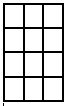 